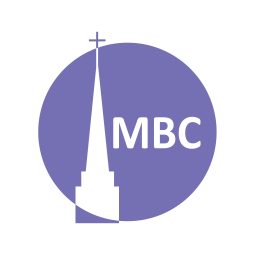 INTRODUCTION:  We conclude a long stretch where Jesus has been correcting misinterpretations of the Law but not the Law itself, which is good and helps disciples be His witnesses. KEY POINT: proving our sonship by loving our enemiesCHALLENGE: In one sitting, read the whole sermon often over the coming months.FIRST, A.M. SERMON RECAP (Eph 5:22–33)How does loving spouses fit Paul’s wider theme of love in action in the letter?Why should the unmarried study this passage?How is our passage rooted beyond culture in God’s design?Key takeaway about wives submitting…Key takeaway about husbands loving…How is marriage a picture of the Gospel?READ: Mt 5:43–48QUESTIONS:What is an enemy?Have you ever had an enemy?V. 43- Here we see that in ch. 5 Jesus is not correcting the Law itself but misinterpretations of the Law. This verse cites not a law but a misinterpretation for nowhere in the Law was there a command to hate our enemies. We are told that God justly hates evil (Ps 5:4–5; wrath). Those who were God’s enemies are naturally our enemies. It follows then that is natural for us to hate our enemies (Ps 26:4–5; 139:21–21) but nowhere are we commanded to.  Jesus speaks into this in the Good Samaritan.V. 44- to combat this misinterpretation Jesus spokes authoritatively (and correctively) to His disciples in this command. How is such love so radical and supernatural?V. 45a- What is the purpose of a disciple loving their enemies?V. 45b- What is the rationale for loving our enemies?This is a famous example of God’s common grace; blessing He bestows on believers and unbelievers alike. One intent of these blessings is to lead  unbelievers to repentance (Acts 14:17; Ro 2:4). Sons were those who received an inheritance in the ancient world (c.f. we show ourselves to be sons-Mt 12:50; we become sons-Mt 4:17, 18:3)Loving our enemies is to be like God (hence prove our sonship). V. 46–7- Two examples to call the disciples’ love to be higher than that of sinners.V. 46- tax collectors often collected more taxes than they should have. They also represented the oppressive occupying Romans.Why is it easy to love those who love you? Why can we not expect a reward for doing this?V. 47- Gentiles mean Greek and stands for the non-Jews or non-believers. Why is it easy to love those who are like you? Why can we not expect a reward for doing this?Who may it be difficult for you to love right now that you need the Lord’s help to love?How does Jesus impute and impart perfection to us?V. 48- Summarizing not only this passage but the whole chapter on the Law comes v. 48. The Law demands perfection and so destroys moralism. What is necessary to be a disciple of Jesus and shine for Him? We cannot pretend perfection, but seek to live it out…and that takes us into ch. 6. Next Week: Giving to the Needy, Mt 6:1–4